ҚР Әділет министрлігінде 2018 жылғы 22 тамыздағы  №17302 тіркелдіҚазақстан Республикасының Ұлттық Банкі Басқармасының кейбір қаулыларының күші жойылды деп тану туралы«Қазақстан Республикасының Ұлттық Банкі туралы» 
1995 жылғы 30 наурыздағы Қазақстан Республикасының Заңына сәйкес Қазақстан Республикасы Ұлттық Банкінің Басқармасы ҚАУЛЫ ЕТЕДІ:1. Мына:1) «Екінші деңгейдегі банктердің тазартылған құйма алтынмен және күміспен жүргізілетін экспорттық операциялар жөніндегі есептілікті беру нысандары, мерзімдері және тәртібі туралы нұсқаулықты бекіту туралы» Қазақстан Республикасы Ұлттық Банкі Басқармасының 
2012 жылғы 24 тамыздағы № 259 қаулысының (Нормативтік құқықтық актілерді мемлекеттік тіркеу тізілімінде № 7989 болып тіркелген, 
2012 жылғы 24 қарашада «Егемен Қазақстан» газетінде № 771-775 (27847) жарияланған);2) «Қазақстан Республикасының кейбір нормативтік құқықтық актілеріне Қазақстан Республикасында кәсіпкерлік қызмет үшін жағдайды түбегейлі жақсарту мәселелері бойынша өзгерістер енгізу туралы» Қазақстан Республикасы Ұлттық Банкі Басқармасының 2015 жылғы 25 ақпандағы 
№ 28 қаулысына (Нормативтік құқықтық актілерді мемлекеттік тіркеу тізілімінде № 10715 болып тіркелген, 2015 жылғы 5 мамырда Әділет» ақпараттық-құқықтық жүйесінде жарияланған) қосымша болып табылатын Қазақстан Республикасында кәсіпкерлік қызмет үшін жағдайды түбегейлі жақсарту мәселелері бойынша Қазақстан Республикасының өзгерістер енгізілетін нормативтік құқықтық актілерінің тізбесі 12-тармағының күші жойылды деп танылсын.2. Қолма-қол ақшамен жұмыс жүргізу басқармасы (Әбішева Т.Т.) Қазақстан Республикасының заңнамасында белгіленген тәртіппен:1) Заң департаментімен (Сәрсенова Н.В.) бірлесіп осы қаулыны Қазақстан Республикасының Әділет министрлігінде мемлекеттік тіркеуді;2) осы қаулы мемлекеттік тіркелген күннен бастап күнтізбелік он күн ішінде оның қазақ және орыс тілдеріндегі қағаз және электрондық түрдегі көшірмесін «Республикалық құқықтық ақпарат орталығы» шаруашылық жүргізу құқығындағы республикалық мемлекеттік кәсіпорнына ресми жариялау және Қазақстан Республикасы нормативтік құқықтық актілерінің эталондық бақылау банкіне енгізу үшін жіберуді;3) осы қаулыны ресми жарияланғаннан кейін Қазақстан Республикасы Ұлттық Банкінің ресми интернет-ресурсына орналастыруды;4) осы қаулы мемлекеттік тіркелгеннен кейін он жұмыс күні ішінде Заң департаментіне осы қаулының осы тармағының 2), 3) тармақшаларында және 
3-тармағында көзделген іс-шаралардың орындалуы туралы мәліметтерді ұсынуды қамтамасыз етсін.3. Қаржылық қызметтерді тұтынушылардың құқықтарын қорғау және сыртқы коммуникациялар басқармасы (Терентьев А.Л.) осы қаулы мемлекеттік тіркелгеннен кейін күнтізбелік он күн ішінде оның көшірмесін мерзімді баспасөз басылымдарында ресми жариялауға жіберуді қамтамасыз етсін.4. Осы қаулының орындалуын бақылау Қазақстан Республикасының Ұлттық Банкі Төрағасының орынбасары Д.Т. Ғалиеваға жүктелсін.5. Осы қаулы алғашқы ресми жарияланған күнінен кейін күнтізбелік он күн өткен соң қолданысқа енгізіледі.Дұрыс:ҚҚАЖБ бастығының орынбасары                                                                             Д. Золотухин«КЕЛІСІЛДІ»Қазақстан РеспубликасыҰлттық экономика министрлігініңСтатистика комитетінің ТөрағасыН. Айдапкелов________________«ҚАЗАҚСТАН РЕСПУБЛИКАСЫНЫҢҰЛТТЫҚ БАНКІ»РЕСПУБЛИКАЛЫҚ МЕМЛЕКЕТТІК МЕКЕМЕСІ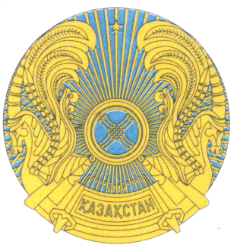 РЕСПУБЛИКАНСКОЕ ГОСУДАРСТВЕННОЕ УЧРЕЖДЕНИЕ«НАЦИОНАЛЬНЫЙ БАНКРЕСПУБЛИКИ КАЗАХСТАН»БАСҚАРМАСЫНЫҢҚАУЛЫСЫПОСТАНОВЛЕНИЕ ПРАВЛЕНИЯ2018 жылғы 30 шілдеАлматы қаласы № 163город АлматыҰлттық Банк   Төрағасы      Д. Ақышев